Урок немецкого языка в 10 классе «Что такое школьный обмен?»Анжелика Николаевна Матюк,учитель немецкого языкапервой квалификационной категориигосударственного учреждения образования «Правомостовская средняя школа»Предмет: немецкий языкУчитель: Матюк Анжелика Николаевна, первая квалификационная категорияТема урока: Was ist der Schüleraustausch?                       Место урока:  13 урок из 16 по темеТип урока: урок развития навыков восприятия и понимания речи на слух, урок-общениеОборудование: учебник А. Будько, И. Урбанович (упр. 1d  с. 79), аудиозапись, картинка-пазл, рабочие листы учащихся, компьютерЦель: 1. предполагается, что к концу урока учащиеся               совершенствуют: навыки восприятия и понимания иноязычной речи на слух; навыки фонетически правильного чтения; навыки обмена мнениями по теме, их аргументации.           2. содействовать развитию:фонематического и речевого слуха и увеличения объема слуховой памяти;навыков лексически и грамматически правильного оформления иноязычной речи в различных ситуациях общения в соответствии с коммуникативной задачей и обогащению словарного запаса учащихся;компенсаторных умений (использование языковой и контекстуальной догадки, игнорирования  незнакомых слов, не влияющих на понимание  основного содержания);умения понять из текста-интервью, что такое школьный обмен;сформулировать вопросы в соответствии с содержанием;умения работать в группе, в паре.3. прививать интерес к обучению во время экскурсий, школьного обменаХод урока.Организационно-мотивационный этап.Wie geht`s euch? Seid ihr heute gut gelaunt? Актуализация субъектного опыта учащихся.Voriges Mal haben wir über die Klassenfahrten, über die Schüler und Noten im Schulsystem gesprochen. Wollen wir in zwei Gruppen teilen. Stellt einander die Fragen und beantwortet sie!Geht ihr gern in die Schule? Macht die Schule euch Stress oder Spaß? Sind Klassenfahrten wichtig in den Schulen?....... Совместное определение темы урока и целеполагание. Heute haben wir eine Hörverstehenstunde. Ich schlage euch vor, das Thema unserer Stunde selbst zu bestimmen.             Das Puzzle-Spiel hilft euch dabei. Sammelt das Bild und bestimmt unser Thema!  (Anlage 1)Macht eine Gruppenarbeit! Machen wir ein Plenum! Was habt ihr bekommen? Wisst ihr, was das ist?  Ist dieses Thema aktuell für die Schüler? Und für euch? Dann lernen wir die Meinungen anderer Schüler kennen.Wie wird unser Thema lauten?        Was ist der Schüleraustausch?	Ich schlage euch heute folgenden Plan vor. Sagt, was wir heute machen.das Interview hören, lesen, verstehen Fragen stellen und beantworteneigene Meinung zum Thema  äußern                                         4.Операционно-познавательный этап  (предтекстовый).4.1. Фонетическое и ознакомительное  чтение. Zum Hören haben wir heute ein Interview. Ihr könnt es so viele Male hören, wie viele Male ihr braucht.Aber seht bitte zuerst das Interview vor!Wahrscheinlich findet ihr irgendwelche unbekannten Wörter. 4.2. Klären wir diese Wörter und übersetzen sie ins Russische!	       Wovon sind diese Wörter gebildet?       (Anlage 2)die Gastfamilie  – der Gast, die Familie                                  das Gastland -  der Gast, das Landdie Gastschüler – der Gast, die Schüler     5. Восприятие и понимание иноязычной речи на слух 5.1. Текстовый этап5.1.1. Hört den Text! Wählt nach dem Hören die Erklärung der Begriffe                                      (Hörtext)      (Anlage 4)5.1.2. Findet die inhaltlichen  Fehler und korrigiert sie!          Macht eine Partnerarbeit!                            Der Schüleraustausch ist nicht populär.Die Schüler und Schülerinnen leben im Gastland in Gastfamilien.Die Gastkinder, die zu uns kommen, sollten kein Interesse für die Gesellschaft mitbringen und Verantwortungsgefühl für ihre Umwelt.Der Schüleraustausch gibt keine Möglichkeiten, die Sprachkenntnisse zu verbessern.5.1.3. Stellt die Fragen zum Interview!           Was? Wer? Worüber? Wie?    Wo?                                                           Was könnt ihr dazu sagen?           Nehmt die Arbeitsblätter zur Hand!               6. ФизкультминуткаAtmet tief ein und auf!                   Streckt euch nach vorn, nach hinten, nach links, nach                    rechts!                   Neigt vorsichtig den Kopf nach vorn, nach hinten, nach                    links, nach rechts.                   Legt das Gesicht in die offenen Hände, atmet tief und                    träumt von etwas Schönem!Послетекстовый этап7.2.1. Viele Schüler reisen in ein Gastland. Sie haben verschiedene Gründe dazu.Ergänzt die Sätze! 1. Die Schüler reisen in ein Gastland, um …2. Der Schüleraustausch gibt gute Möglichkeiten,….3. Wenn die Schülerinnen und Schüler aus dem Gastland nach Hause kommen,…   7.2.2. Ich habe für euch noch eine interessante Aufgabe vorbereitet. Setzt euch bitte an Computers, findet mein Blog und die Spalte Lexik. Erfüllt dort die Aufgabe zu unserem Thema!           8. Контрольно-оценочный этап.Wollen wir jetzt Bilanz machen. Was habt ihr heute gemacht?                                                Eure Leistungen sind heute ........9. Информация о домашнем задании.                          Stellt euch vor, dass ihr vor kurzem Deutschland als Austauschüler besucht habt. Was möchtet ihr über euren Aufenthalt im Gastland erzählen? Die Fragen helfen euch. Übung 1 e Seite 79  Was habt ihr über den Schüleraustausch erfahren? Anlage 1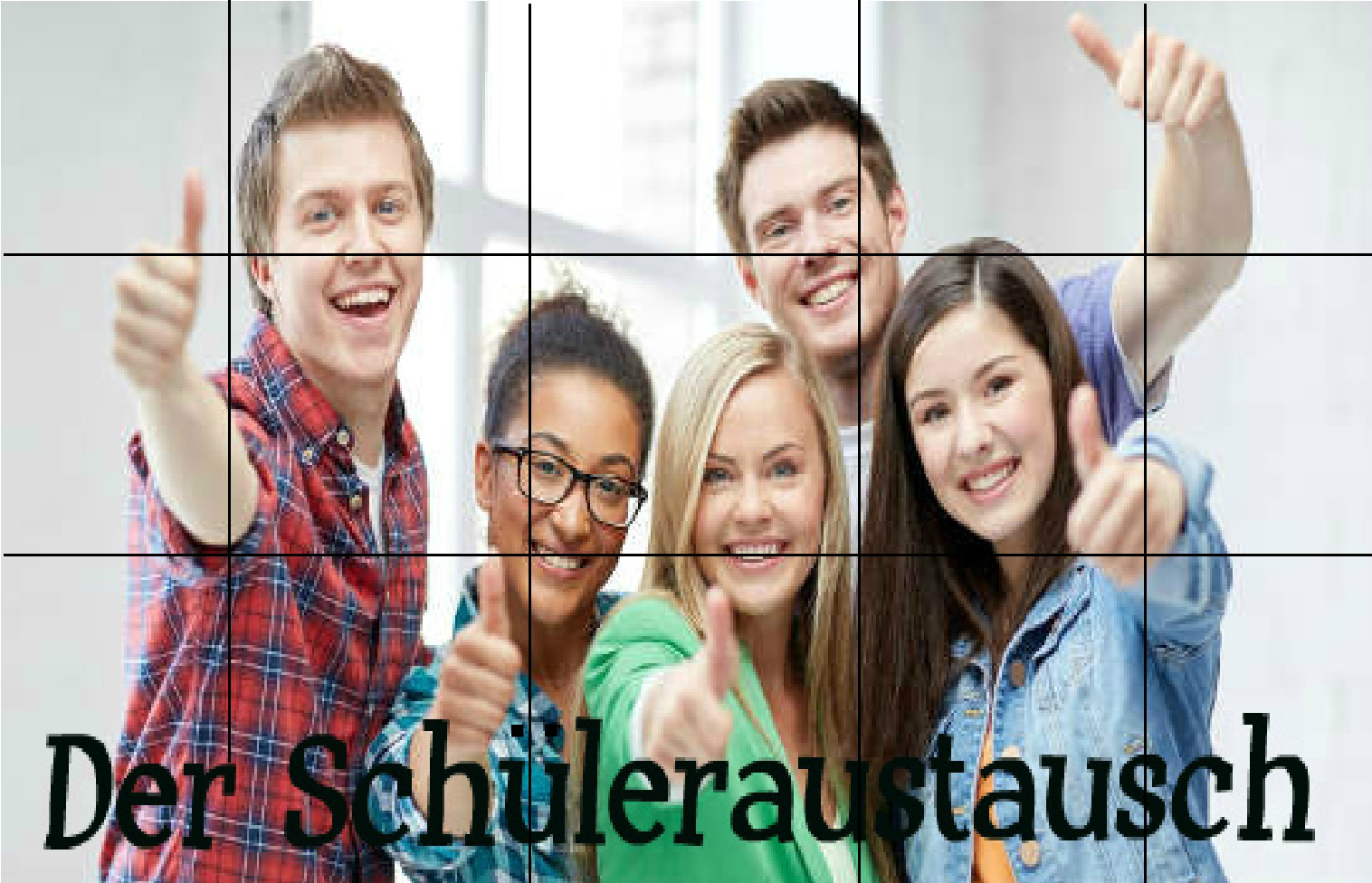   Anlage 2der Schüleraustauschdie Gastfamiliedas Gastland die Gastschüler Anlage 41.Wählt nach dem Hören die Erklärung der Begriffe2. Findet die inhaltlichen  Fehler und korrigiert sie!          Macht eine Partnerarbeit!                            Der Schüleraustausch ist nicht populär.Die Schüler und Schülerinnen leben im Gastland in Gastfamilien.Die Gastkinder, die zu uns kommen, sollten kein Interesse für die Gesellschaft mitbringen und Verantwortungsgefühl für ihre Umwelt.Der Schüleraustausch gibt keine Möglichkeiten, die Sprachkenntnisse zu verbessern.3. Stellt die Fragen zum Interview!           Was? Wer? Worüber? Wie?    Wo?            4.Viele Schüler reisen in ein Gastland. Sie haben verschiedene Gründe dazu.Ergänzt die Sätze! 1. Die Schüler reisen in ein Gastland, um …2. Der Schüleraustausch gibt gute Möglichkeiten,….3. Wenn die Schülerinnen und Schüler aus dem Gastland nach Hause kommen,…   Stellt euch vor, dass ihr vor kurzem Deutschland als Austauschüler besucht habt. Was möchtet ihr über euren Aufenthalt im Gastland erzählen? Die Fragen helfen euch. Wie ist die Schule in Deutschland?Wie wohnen die Gastfamilien?Sind die Jugendlichen im Gastland anders als im Vaterland?Was machen die Jugendlichen in der Freizeit?Wie verlaufen die Stunden?Was habt ihr über den Schüleraustausch erfahren? Ich habe erfahren, dass …….1) die Gastfamilie ista) Schülerinnen und Schüler, die in ein für sie fremdes Land gehen, um dort bestimmte Zeit zu lernen und dann wieder in ihre Heimat zurückzukommen.2) das Gastland istb) ein Land, in dem sich ein Ausländer als Besucher aufhält.3) die Gastschülerinnen und Gastschüler sindc) eine Familie, bei der eine Schülerin oder ein Schüler aus einem anderen Land für mehrere Wochen  oder Monate als Gast wohnt.1) die Gastfamilie ista) Schülerinnen und Schüler, die in ein für sie fremdes Land gehen, um dort bestimmte Zeit zu lernen und dann wieder in ihre Heimat zurückzukommen.2) das Gastland istb) ein Land, in dem sich ein Ausländer als Besucher aufhält.3) die Gastschülerinnen und Gastschüler sindc) eine Familie, bei der eine Schülerin oder ein Schüler aus einem anderen Land für mehrere Wochen  oder Monate als Gast wohnt.